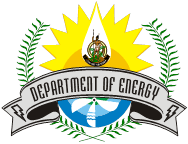 REQUEST FOR EXPRESSIONS OF INTEREST(CONSULTING SERVICES – INDIVIDUAL)VANUATUVANUATU RURAL ELECTRIFICATION PROJECT STAGE II (VREP II) Project No. P160658The Government of Vanuatu is implementing a US$14 million investment through Rural Electrification Project Stage II – VREPII (Project). The objective of VREP II is to support increased penetration of renewable energy and increased access to electricity services in the dispersed off-grid areas of Vanuatu. The Department of Energy (DoE) is the Implementing Agency for VREP II with oversight support from the World Bank and intends to apply part of the proceeds for the following individual consulting services:1.	PROJECT ACCOUNTANT2.	SAFEGUARDS SPECIALIST3.	PROJECT MANAGER4.          3x Administrative AssistantThe DoE now invites eligible individuals (“Consultants”) to indicate their interest in providing the Services. Interested Consultants should provide information demonstrating that they have the required qualifications and relevant experience to perform the Services (attach curriculum vitae with description of experience in similar assignments, similar conditions, etc.). Firms’ staff may express interest through the employing firm for the assignment and, under such situation, only the experience and qualifications of individuals shall be considered in the selection process.The attention of interested Consultants (including firms) is drawn to paragraph 3.14, 3.16 and 3.17 of the World Bank’s Procurement Regulations for IPF Borrowers July 2016, revised in November 2017 (“the Regulations”), setting forth the World Bank’s policy on conflict of interest.The detailed Terms of Reference (TOR) for each position can be obtained at contacting vrep.procurement@gmail.comExpressions of interest must be delivered in a written form by email to be address above by 5 May 2022.